Boys 15-17Boys 13-14Boys 11-12Boys 9-10Girls 15-17Girls 13-14Girls 11-12PosPlayerScoring to ParScoring to ParScoring to ParRoundsRoundsRoundsRoundsTotalPosPlayerTotalThrucurrent1234Total1 Jose Mendez  2013, Costa Rica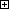 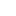 -5F+1687171732832 Lucas Herbert  2014, Australia-3FE697173722853 Austen Truslow  2014, New Smyrna Beach, FL-2F-269757270286T4 Rico Hoey  2013, Rancho Cucamonga, CA+1F-268727970289T4 Rylee Reinertson  2014, Gibbon, NE+1F+169737473289T4 Roberto Lebrija  2016, Mexico+1F+368757175289T7 Ryan Ruffels  2016, Australia+2F+172697673290T7 Aaron Wise  2014, Lake Elsinore, CA+2F+273746974290T9 Matt Williams  2014, Canada+3F-274757270291T9 Claudio Correa  2014, Bradenton, FL+3F-171727771291T9 David Meyers  2015, South Africa+3F+369737475291T12 Sen Cao  2018, China+4F-373708069292T12 Jonah Texeira  2014, Woodland Hills, CA+4F+273707574292T14 Gregory Gildea  2014, Lakewood, WA+5F-171787371293T14 Dylan Wu  2014, Medford, OR+5FE74757272293T16 Daniel Hudson  2014, Western Springs, IL+6F+571717577294T16 Han ting Chiu  2013, Taiwan+6F+570737477294T18 Shang-En Tsai  2016, Indio, CA+7FE73757572295T18 Raul Pereda  2015, Mexico+7FE75757372295T18 Patrick Murphy  2015, Canada+7F+573757077295T18 Ben Davis  2014, Las Vegas, NV+7F+473767076295T22 Jordan Lu  2014, Canada+8FE73767572296T22 Jordan Surya Irawan  2012, Indonesia+8F+175787073296T22 Ben Doyle  2014, La Jolla, CA+8F+270777574296T22 Kyle Berkshire  2015, Crofton, MD+8F+373727675296T22 Thomas Johnson  2015, Norman, OK+8F+376707575296T27 Frank Garber  2014, Kirkland, WA+9FE75777372297T27 Johan Werge  2014, Mexico+9F+173777473297T27 Austin Stadeli  2014, Scottsdale, AZ+9F+275707874297T27 Zi Hao Chen  2014, San Leandro, CA+9F+276737474297T27 Taisei Negishi  2016, San Diego, CA+9F+374757375297T32 Tyler Moore  2015, Escondido, CA+10F+272737974298T32 Yuta Shimoda  2018, Japan+10F+372797275298T32 Spencer Soosman  2016, Westlake Village, CA+10F+677727178298T32 Tailin Song  2015, Rancho Santa Fe, CA+10F+975727081298T32 Gordon Neale  2015, Dove Canyon, CA+10F+1071737282298T37 Homero Toledo Sobrinho  2013, Brazil+11F+377786975299T37 Pablo Torres  2012, Colombia+11F+473757576299T37 Jeffrey Miller  2017, Phoenix, AZ+11F+574737577299T40 Cole Miller  2014, New Tripoli, PA+12F+373787475300T40 Raymart Tolentino  2014, Philippines+12F+475717876300T40 Rupert Zaragosa  2015, Philippines+12F+573757577300T40 Justin Suh  2015, San Jose, CA+12F+573757577300T40 Rosswell Sinclair  2015, South Africa+12F+675767178300T45 Shawn Lu  2016, Honolulu, HI+13F+475777376301T45 Connor Messick  2014, Oak Hill, VA+13F+573718077301T45 Juan Pedro Restrepo  2013, Colombia+13F+872737680301T45 Grant Booth  2013, Australia+13F+870737880301T45 Matthew Liringis  2014, Phoenix, AZ+13F+871767480301T45 Isaiah Salinda  2015, San Francisco, CA+13F+872767380301T51 Corey Shaun  2014, Encinitas, CA+14F+569787877302T51 Joey Varnam  2014, San Diego, CA+14F+575747677302T51 Everton Hawkins  2016, Irvine, CA+14F+872747680302T54 Kyosuke Kevin Hara  2016, Honolulu, HI+15F+671777778303T54 Chris Crisologo  2014, Canada+15F+1073737582303T56 Sage Casaga  2015, Murrieta, CA+16F+775777379304T56 Michael Regan Wong  2015, Hong Kong+16F+77875727930458 Eric Ansett  2014, Spokane, WA+17F+876727780305DID NOT FINISHDID NOT FINISHDID NOT FINISHDID NOT FINISHDID NOT FINISHDID NOT FINISHDID NOT FINISHDID NOT FINISHDID NOT FINISHDID NOT FINISHDID NOT FINISHMC Dylan Chugg  2016, Farr West, UT+10777376226MC Edric Wung  2014, McLean, VA+10757576226MC Franklin Huang  2014, Poway, CA+10747478226MC Chris Korte  2014, Highlands Ranch, CO+10757378226MC Chayutpol Kittirattanapaiboon  2014, Thailand+10777772226MC Curtis Chan  2014, Canada+10738271226MC Ivan Camilo Ramirez Velandia  2015, Colombia+11787277227MC Nahum Mendoza  2013, Chula Vista, CA+11747578227MC Cheng Jin  2017, Singapore+11767378227MC Sung I Yu  2014, Taiwan R.O.C.+11727877227MC Zander Lozano  2014, Fair Oaks Ranch, TX+11767576227MC Nick Gillihan  2014, Las Cruces, NM+11747875227MC Toks Pedro  2014, Nigeria+11737975227MC Perry Cohen  2014, La Jolla, CA+11747380227MC Taylor Bibbs  2014, San Diego, CA+11727580227MC Marcos A. Cabarcos  2014, Panama+11738074227MC Brett Coletta  2014, Australia+11787673227MC Jovan Rebula  2015, South Africa+11768071227MC Luis Navarrete  2014, Mexico+12747579228MC Jose Montano  2014, Bolivia+12727878228MC Dan Woodbury  2014, Upton, MA+12747876228MC Justin Wick  2015, Upper Arlington, OH+12777675228MC Blaine Lafferty  2014, Marlton, NJ+12747975228MC Paul San  2014, Malaysia+12757875228MC Spencer Dunaway  2015, Mililani, HI+13747679229MC Kyle Hogan  2016, Cypress, TX+13767479229MC Rhett Rasmussen  2016, Draper, UT+13797377229MC Michael Baldeck  2014, Clarkston, WA+13747877229MC Jack Comstock  2015, Jacksonville, FL+13757876229MC Donny Hopoi  2014, Aiea, HI+13787576229MC Thammasack Bouahom  2015, Laos+13747283229MC Nattawat Suvajanakorn  2014, Thailand+13767776229MC Mitchell Schow  2016, Park City, UT+13767875229MC Patrick Phelps  2014, Reno, NV+14757481230MC Daniel Jaramillo  2014, Bradenton, FL+14757778230MC Eduardo Gonzalez  2016, Mexico+14767777230MC Niko Vui  2013, American Samoa+14747977230MC Derek Bayley  2014, Rathdrum, ID+14777677230MC Camilo Kalozdi  2016, Colombia+14767876230MC Lucas Rosso  2014, Chile+15707883231MC Will Miles  2015, Hilton Head Island, SC+15737979231MC Paphangkorn Itthiratchai  2016, Thailand+15767283231MC Theodore Poncon  2015, Costa Rica+15747978231MC Matias Lezcano  2013, Argentina+15747978231MC Redford Bobbitt  2013, Del Mar, CA+15817674231MC Andres Caballero  2014, Mexico+16747979232MC Ignacio Marino  2013, Argentina+16797677232MC Brendan Keating  2014, Cincinnati, OH+16807874232MC Peter Richards  2015, Westport, CT+17757781233MC Austin Banz  2014, Salt Lake City, UT+17777779233MC Ben Sattler  2015, Liberty Township, OH+17787877233MC Matt Wilson  2015, Cypress, CA+18757881234MC Justin De Los Santos  2013, Chatsworth, CA+18787680234MC Glenn Workman  2014, Pueblo West, CO+18797778234MC Chase Roswall  2016, Bristol, TN+18768177234MC Rodrigo Rivas  2013, Chile+19748081235MC Colton Yates  2014, Scottsdale, AZ+19757981235MC Marcel Boet  2016, New Zealand+19798175235MC Bradley Keyer  2014, Henderson, NV+19767881235MC Matheus Balestrin  2014, Brazil+19738280235MC Fadhli Soetarso  2013, Indonesia+19787780235MC Chi Quan (Anthony) Truong  2016, Vietnam+19767980235MC Andy Liu  2014, Bellevue, WA+19787879235MC Francisco Pichardo  2015, Dominican Republic+19748279235MC Gabriel Manotoc  2016, Philippines+19758278235MC Evan Macias  2015, El Paso, TX+19788077235MC Kevin Geniza  2016, Corvallis, OR+20757982236MC Ryan Bisharat  2015, El Cajon, CA+20728282236MC Jacob Cook  2016, Frankfort, KY+20768080236MC Sahith Theegala  2015, Chino Hills, CA+20798572236MC Mert Selamet  2013, Dublin, OH+20758378236MC James Trevino  2014, Fresno, CA+21788475237MC Conaire Kehoe  2016, Canada+21758181237MC Nicklaus Chiam  2016, Singapore+21787881237MC Kelton Hirsch  2014, Centerville, UT+21758280237MC Nicklaus Rivera  2015, Redding, CA+21778179237MC Connor McLellan  2014, Canada+21798177237MC Christopher Gabriele  2014, Cold Spring Harbor, NY+22798178238MC Ben Harden  2014, Phoenix, AZ+22808276238MC Ben Albin  2015, Santa Fe, NM+22748282238MC Iñaki Lopez  2015, Uruguay+23748085239MC Jose L. Cardona  2015, Puerto Rico+23808178239MC Peter Gunawan  2014, Indonesia+23748184239MC Andrius Trijonis  2013, Carmel Valley, CA+23788081239MC Colin Laszlo  2015, Waipahu, HI+23788180239MC Arthur Doorn  2014, Whitefish, MT+24808377240MC Donald Qiu  2014, United States+24838077240MC Yusuke Kaneko  2019, Japan+24788082240MC Benjamin Hume  2015, New Zealand+24788082240MC Robert Briggs  2016, Novato, CA+24778182240MC George Twyman  2012, United Kingdom+24778281240MC Allenby Jiro Ramos  2014, Philippines+25797686241MC Julian Otero  2014, Colombia+25748483241MC Harcourt Settle  2014, Raleigh, NC+25748582241MC James Sandoval Jr.  2014, Pleasanton, TX+26777887242MC James Leow Kwang Aik  2015, Singapore+26818180242MC Tyler Kathrineberg  2014, Mesa, AZ+26808478242MC Alex Marsh  2014, United Kingdom+26857978242MC Haider Hussain  2014, United Kingdom+26748484242MC Matthew Marquez  2013, Trinidad & Tobago+26788183242MC Steven Smith  2014, Florence, AL+26827783242MC Baker Stevenson  2015, Hartland, MI+26798182242MC Ignacio Tobar  2015, Guatemala+27818082243MC Will Kelly  2015, Wheaton, IL+27748782243MC Luis Fernando Varela  2014, Panama+27788481243MC Reece Greenhill  2012, United Kingdom+27818280243MC Devin Hua  2016, Tamuning, GU+27828279243MC Leonard Ho  2016, Hong Kong+27808479243MC Keifer Higham  2015, Shelley, ID+27807786243MC Brian Moon  2014, Mukilteo, WA+28768583244MC Nikhil Mohan  2014, India+28798580244MC Frank Frisbee  2014, Las Vegas, NV+28848179244MC Alex Roxas  2016, Millbrae, CA+28848278244MC Brandon Jacobs  2016, Thousand Oaks, CA+28847486244MC Ryan Hicks  2015, Los Angeles, CA+29788384245MC Juan Jose Guerra  2015, Dominican Republic+29838082245MC Mehdy Slama  2014, Tunisia+30788385246MC Jack Litzelfelner III  2016, Jackson, MO+30788484246MC Hayden Ritter  2014, Boise, ID+30768486246MC Gerry Mackedon  2016, Port Jefferson, NY+31767893247MC Juan Diego Perez  2015, Ecuador+31838084247MC Alonso Palma  2014, Peru+31828283247MC Corey Herman  2014, St. Cloud, FL+31818482247MC Federico Graglia  2014, Uruguay+31838381247MC Donald Leacock  2014, Barbados+32808484248MC Evan Katz  2017, Washington, DC+32818384248MC Cameron Chottiner  2016, Westport, CT+32848183248MC Dylan Cowette  2013, Bedford, NH+33778587249MC Nalapon Vongjalorn  2014, Guam+33798189249MC Leslie Rivera  2016, Puerto Rico+34808783250MC Kaito Sasaki  2017, Japan+34828781250MC Josh Bagwell  2013, Marion, NC+34818881250MC Jose Xavier Perez De Anda Herdoiza  2015, Ecuador+35818783251MC Ryan Hunter  2015, United Arab Emirates+35868382251MC Juan Fernando Castellanos  2016, El Salvador+36848682252MC Jan Cernohorsky  2017, Czech Republic+37759088253MC Stephen Osborne  2015, Reno, NV+38848387254MC Noah Vongphit  2015, Collierville, TN+38819083254MC Brian Leikert  2016, Boca Raton, FL+39858486255MC Dylan Lambe  2015, Ireland+41848687257MC Chris Butler  2016, West Hartford, CT+43858985259MC Ernesto Gracia  2015, Dominican Republic+46869086262MC Mateusz Kucz  2014, Poland+46879184262MC Théo Carlotti  2016, Polyniesie Francaise+49878890265MC Alejandro Mejia  2015, Guatemala+54939285270DQ Mason Schulze  2016, Poway, CA+18748377234JWD Harrison Holetz  2015, Incline Village, NV+5JWD Jefferson Kao  2015, Walnut, CA+15JWD Low Khai Jei Low  2013, MalaysiaPosPlayerScoring to ParScoring to ParScoring to ParRoundsRoundsRoundsTotalPosPlayerTotalThrucurrent123Total1 Kristoffer Arevalo  2018, Philippines-9F-37066682042 Puwit Anupansuebsai  2018, Thailand-6F-5707166207T3 Won Jun Lee  2017, South Korea-5F-3716968208T3 Jack Trent  2016, Australia-5FE6968712085 Davis Shore  2017, Knoxville, TN-4F+4686675209T6 Yu Chun An  2013, Taiwan-3F-2697269210T6 Norman Xiong  2017, Canyon Lake, CA-3F-1736770210T8 Hidetoshi Yoshihara  2016, Irvine, CA-1F-1687470212T8 Taiga Sugihara  2017, Japan-1F-1717170212T10 Sachin Kumar  2017, Trinidad & TobagoEF-2737169213T10 Andrew Walker  2016, Battle Creek, MIEFE717171213T10 Brendan O'Reilly  2017, Hinsdale, ILEF+2687273213T10 Ryoga Mimura  2021, JapanEF+2736773213T14 Alex Rhee  2017, Encinitas, CA+1F-2747169214T14 Ashwin Arasu  2017, San Diego, CA+1FE717271214T14 Kritchayapol Sinchai  2018, Thailand+1FE727171214T14 Patrick Welch  2018, Providence, RI+1F+2687373214T18 Zihao Jin  2017, San Diego, CA+2F+1756872215T18 David Giandomenico  2017, Boynton Beach, FL+2F+1707372215T18 Kyoshiro Azumada  2017, San Diego, CA+2F+2727073215T18 Andrew Kozan  2017, Palm Beach Gardens, FL+2F+4726875215T18 Naoki Uchida  2021, Japan+2F+4726875215T23 Fritz Lo  2017, Hong Kong+3FE697671216T23 Mark Reppe  2017, Dallas, TX+3F-1737370216T23 Galven Kendall Green  2016, Malaysia+3F+3677574216T26 Nate Menon  2017, Wyomissing, PA+4FE717571217T26 Frankie Capan  2018, Saint Paul, MN+4F-1747370217T26 Lawrence Ting  2018, Taiwan+4F+1747172217T26 Fannar Ingi Steingrimsson  2017, Iceland+4F+1747172217T26 Otto van Buynder  2017, South Africa+4F+1717472217T26 Thomas Hutchison  2017, San Jose, CA+4F-2777169217T26 Devon Bling  2017, Ridgecrest, CA+4F+2756973217T26 Alberto Martinez  2018, Weston, FL+4F-2806869217T26 Max Brenchley  2018, Alpine, UT+4F+2727273217T26 Zackary Kaneshiro  2017, Aiea, HI+4F+3727174217T36 Varun Chopra  2017, Champaign, IL+5F+1757172218T36 Isidro Benitez  2018, Mexico+5F+2747173218T36 Sergio Amieiro  2017, Mexico+5F+2747173218T39 Felipe Ramirez Velandia  2015, Colombia+6F+1777072219T39 John Sand  2017, Hoquiam, WA+6F+1737472219T39 Noah Norton  2017, Chico, CA+6F+1727572219T39 Sidney Cozier  2016, San Diego, CA+6FE787071219T39 Miles Castoro  2017, Fort Lauderdale, FL+6FE767271219T39 Kengo Aoshima  2017, Honolulu, HI+6F+4727275219T45 Viraj Garewal  2017, Raleigh, NC+7F+2757273220T45 Noah Miller  2017, San Diego, CA+7F+3757174220T45 Ekthumrong Luanganuruk  2016, Thailand+7F+2747373220T45 Gerardo Herrera  2018, Mexico+7F+4737275220T45 Paul Chaplet  2017, Costa Rica+7F+1767272220T45 Ashkaan Hakim  2017, San Ramon, CA+7FE757471220T45 Tanapat Pichaikool  2017, Thailand+7FE747571220T45 Robert Eisch  2017, Tampa, FL+7F+6746977220T53 Wu Sho Wai  2018, China+8F-3787568221T53 Moises Isaak Curiel Osorio  2016, Mexico+8F+5707576221T53 Logan Carver  2016, Canada+8F+3737474221T53 Joaquin Niemann  2017, Chile+8F+1797072221T53 Jakub Hrinda  2018, Slovakia+8FE727871221T58 Lanz William Uy  2015, Philippeans+9F+4757275222T58 A.J. Ewart  2017, Canada+9F+4747375222T58 Rodrigo Marquez  2018, Mexico+9F+7766878222T58 Charles Reiter  2018, Palm Desert, CA+9F+2757473222T58 Daulet Tuleubayev  2017, Kazakhstan+9F+2757473222T58 Michael Sanders  2018, Davidson, NC+9F+1797172222T58 Billy Teichman  2017, Corpus Christi, TX+9FE767571222T65 Trevor Kua  2016, Lihue, HI+10FE817171223T65 Ryan Monsalve  2016, Philippines+10F+6687877223T65 Lucas Marin  2016, Colombia+10F+4777175223T65 Rj David  2017, Tempe, AZ+10F+2767473223T65 Shuaiming Wong  2018, China+10F+2717973223T70 Luis Miguel Castro  2018, Philippines+11F-1787670224T70 Jigen Serizawa  2021, Japan+11F+1787472224T70 Cullen Plousha  2017, Carlsbad, CA+11F+5757376224T70 Tim Rotermund  2017, Madison, CT+11F+3757574224T70 Damon Crane  2016, Canada+11F+3737774224T70 Liam Bryden  2017, Trinidad & Tobago+11F+2777473224T76 Justin Ngan  2017, Wailuku, HI+12F+1797472225T76 Ruben Clinton  2017, New Zealand+12F+2757773225T76 Daniel Core  2018, Sorrento, FL+12F+2787473225T76 Colten Cordingley  2017, Rexburg, ID+12F+2787473225T76 Mason Nam  2018, Scottsdale, AZ+12F+6806877225T76 Daniel Trasviña  2018, Mexico+12F+6747477225T76 Ernesto Elgart  2016, Chile+12F+4767475225T76 Remington Hirano  2018, Honolulu, HI+12F+4747675225T84 Martin Jaramillo  2017, Bradenton, FL+13F-1777970226T84 Jacob Montes  2017, La Jolla, CA+13F+1748072226T84 Daniel Seibert  2017, Waco, TX+13F+1748072226T84 Thomas Sampaio  2015, Brazil+13F+2797473226T84 Elijah Turner  2017, Highland, UT+13F+3817174226T84 Christian Chapman  2017, Victor, NY+13F+3777574226T84 Segundo Oliva Pinto  2017, Argentina+13F+3817174226T84 Weiwei Gao  2016, Philippines+13F+3787474226T84 Charlie Magruder  2017, Las Vegas, NV+13F+8727579226T84 Zaffar Sikkander  2017, Sri Lanka+13F+6777277226T84 Jackson Solem  2017, Longmont, CO+13F+5757576226T95 Nicholas Kumamoto  2016, Irvine, CA+14F+1777872227T95 Trueman Park  2017, Chandler, AZ+14F+3777674227T95 Daniel Kim  2017, Chula Vista, CA+14F+4767675227T95 Ahmed Ali  2018, Pleasanton, CA+14F+4767675227T95 Justin Arcano  2017, Wailuku, HI+14F+11747182227T95 Donald Kay  2017, United States+14F+5797276227T95 Brendan Brown  2017, Canada+14F+5747776227T102 Davis Evans  2018, Phoenix, AZ+15F+4777675228T102 Julian Fowler  2016, New Zealand+15F+7737778228T102 Dallas Millin  2017, Wright, WY+15F+7737778228T102 Gian-Luca Martinez  2019, USA+15F+6787377228T106 Benjamin Gruher  2017, Camas, WA+16F+3827374229T106 Connor Brown  2018, Los Angeles+16F+2797773229T106 Ryan Skae  2016, Old Tappan, NJ+16F+4817375229T106 Victor Sanchez  2017, Mexico+16F+6777577229T106 Ryan, Wey Ren Wong  2017, Singapore+16F+6757777229T106 Khan Lee  2017, Canada+16F+6767677229T106 Brandon Berry  2017, Great Falls, VA+16F+9767380229T106 Robert Lahrman  2019, Dallas, TX+16F+8757579229T114 Keaton Gudz  2017, Canada+17F+4777875230T114 Michael Salazar  2016, El Paso, TX+17F+3807674230T114 Jaiveer Singh  2017, Clackamas, OR+17F+7817178230T117 Erik Hartzuiker  2017, United Arab Emirates+18F+7787578231T117 Max Ting  2018, Hong Kong+18F+1827772231T117 Zander McCall  2017, Statesville, NC+18F+7757878231T117 Ryggs Johnston  2019, Libby, MT+18F+10767481231T117 Griffin Cooper  2017, Yerington, NV+18F+9777480231T122 Enrique Jose Valverde  2017, Dominican Republic+19F+6787777232T122 Gavin Cohen  2017, Tucson, AZ+19F+6817477232T122 Sergio Roman  2016, Ecuador+19F+6797677232T122 Sam Yoshifuji  2016, New Zealand+19F+5827476232T122 Cade Casaga  2018, Murrieta, CA+19F+4797875232T122 John Lester Lagman  2016, Philippines+19F+2817873232T122 Kurtis Grant  2018, Herndon, VA+19F+8807379232T129 Mateo Fernandez De Oliveira  2017, Argentina+20F+7787778233T129 Sihao Yan  2017, San Diego, CA+20F+9767780233T129 Andres Russi  2016, Costa Rica+20F+10777581233T132 Esteban Missura  2017, Ecuador+21F+8807579234T132 Alex Jamieson  2017, Duxbury, MA+21F+9777780234T132 Carson Barry  2018, Eagle, ID+21F+6827577234T132 Santiago Urrutia  2015, Perú+21F+6768177234T132 Blake Taylor  2017, Las Vegas, NV+21F+10797481234T132 Amadeo Figus  2017, Italy+21F+3778374234T138 Kryspin Janata  2017, Czech Republic+22F+9797680235T138 Tyler Forbes  2018, Jamaica Plain, MA+22F+9807580235T138 Richard Macaranas  2017, Northern Mariana Islands+22F+9817480235T141 Michael Lubrani  2017, Belle Vernon, PA+23F+9827480236T141 Jaden Kim  2018, Fullerton, CA+23F+8797879236T141 Florian Blatti  2017, Switzerland+23F+5798176236T141 Lucas de Oliveira  2016, Brazil+23F+4827975236T141 Gabrial Velarde  2017, Mesa, AZ+23F+4798275236T141 Thomas North  2015, England+23F+3798374236T147 Wang Wei-Hsuan  2018, Taiwan+25F+10787981238T147 Owen Calvin-Smith  2017, South Pasadena, CA+25F+9837580238T147 Ignacio Saenz  2018, Guatemala+25F+8798079238T147 Darren Hall  2017, United Arab Emirates+25F+8768379238T147 Jeremy Sto. Tomas  2017, Lake Forest, CA+25F+7817978238T147 Will Grevlos  2018, Sioux Falls, SD+25F+3838174238153 William Sheedy  2017, Washington, DC+26F+5828176239T154 Jackson Crist  2018, Highlands Ranch, CO+27F+13777984240T154 Oscar Alberto Vargas Cifuentes  2017, Colombia+27F+8877479240T156 Thammalack Bouahom  2018, Laos+30F+19747990243T156 Diamond Brandon Lew  2018, Los Angeles, CA+30F+9867780243T156 Tejas Sinha  2018, Pickerington, OH+30F+8848079243159 Joe Parrini  2018, York, PA+31F+8818479244160 Angelo Malacapay  2017, Martin, TN+32F+8868079245T161 Jose Guillermo Lewis Gordillo  2017, Panama+34F+14847885247T161 Ryan McCoy  2018, Temecula, CA+34F+9808780247163 Andrew Justin Tjahjadi  2017, Indonesia+36F+9838680249164 Sergio Cruz  2018, El Salvador+37F+16857887250165 Arvydav Mahendra  2018, Indonesia+38F+13868184251166 Cody Cline  2016, Spring Valley, CA+39F+8898479252167 Mahir Oberai  2017, Singapore+42F+14868485255168 Kyler Atkinson  2017, Boulder City, NV+44F+13938084257169 Muhammad Haidar Mohalisi  2017, Indonesia+48F+19908190261 Saransh Saxena  2018, Dublin, CADID NOT FINISHDID NOT FINISHDID NOT FINISHDID NOT FINISHDID NOT FINISHDID NOT FINISHDID NOT FINISHDID NOT FINISHDID NOT FINISHDID NOT FINISHJWD Easton Paxton  2017, Riverton, WY+4JWD J.J. Gresco  2017, Scottsdale, AZPosPosPosPlayerPlayerScoring to ParScoring to ParScoring to ParScoring to ParScoring to ParRoundsRoundsRoundsRoundsRoundsRoundsTotalTotalPosPosPosPlayerPlayerTotalTotalThruThrucurrent111223TotalTotal11 Mason Nome  2019, Houston, TX Mason Nome  2019, Houston, TX-7-7F-2-266737370707020920922 Alexander Pak  2019, San Clemente, CA Alexander Pak  2019, San Clemente, CA-5-5FEE66737372727221121133 Bhitchayoot Sima-Aree  2019, Thailand Bhitchayoot Sima-Aree  2019, Thailand-4-4FEE697171727272212212T4T4 Aidric Jose Chan  2019, Philippines Aidric Jose Chan  2019, Philippines-3-3FEE717070727272213213T4T4 Wo Cheng Ye  2018, China Wo Cheng Ye  2018, China-3-3FEE68737372727221321366 Jonathan Wijono  2018, Indonesia Jonathan Wijono  2018, Indonesia-1-1F-1-167777771717121521577 Phuripon Namkang  2018, Thailand Phuripon Namkang  2018, ThailandEEF-2-275717170707021621688 Ricky Castillo  2019, Yorba Linda, CA Ricky Castillo  2019, Yorba Linda, CA+2+2F+2+273717174747421821899 Brendan Gonzalez  2019, San Diego, CA Brendan Gonzalez  2019, San Diego, CA+3+3F+2+2747171747474219219T10T10 Will Thomson  2019, Pittsford, NY Will Thomson  2019, Pittsford, NY+4+4F+1+1707777737373220220T10T10 Ryota Nakao  2022, Japan Ryota Nakao  2022, Japan+4+4F+4+4707474767676220220T10T10 Taiga Semikawa  2022, Japan Taiga Semikawa  2022, Japan+4+4F+5+56974747777772202201313 James Song  2018, Rancho Santa Fe, CA James Song  2018, Rancho Santa Fe, CA+5+5F+6+6707373787878221221T14T14 Clay Seeber  2019, Balboa Island, CA Clay Seeber  2019, Balboa Island, CA+6+6F+3+3727575757575222222T14T14 Simms Abney  2019, Madison, MS Simms Abney  2019, Madison, MS+6+6F+4+4717575767676222222T14T14 Vilips Karl  2020, Australia Vilips Karl  2020, Australia+6+6F+6+6717373787878222222T14T14 Andy Yang  2019, Sugar Land, TX Andy Yang  2019, Sugar Land, TX+6+6F+1+1767373737373222222T14T14 Halen Carbonel  2019, Guam Halen Carbonel  2019, Guam+6+6FEE7674747272722222221919 Joseph Pagdin  2020, Orlando, FL Joseph Pagdin  2020, Orlando, FL+7+7F+3+3757373757575223223T20T20 Khavish Varman Varadan  2017, Malaysia Khavish Varman Varadan  2017, Malaysia+8+8F+5+5717676777777224224T20T20 Sampson/yunhe Zheng  2019, Kissimmee, FL Sampson/yunhe Zheng  2019, Kissimmee, FL+8+8F+6+6747272787878224224T20T20 Rajvir Bedi  2019, San Jose, CA Rajvir Bedi  2019, San Jose, CA+8+8F+3+3767373757575224224T20T20 Guangshi Chen  2019, Irvine, CA Guangshi Chen  2019, Irvine, CA+8+8F+2+2747676747474224224T24T24 Ross Steelman  2019, Columbia, MO Ross Steelman  2019, Columbia, MO+9+9F+5+5777171777777225225T24T24 Bryan Teoh Wiyang  2018, Malaysia Bryan Teoh Wiyang  2018, Malaysia+9+9FEE767777727272225225T24T24 Fred Choi  2018, Hong Kong Fred Choi  2018, Hong Kong+9+9F+4+4767373767676225225T24T24 Nathan Kim  2018, United States Nathan Kim  2018, United States+9+9F+4+4737676767676225225T28T28 Rodrigo Duran  2019, Colombia Rodrigo Duran  2019, Colombia+10+10F+2+2777575747474226226T28T28 Marcus Smith  2020, Rockford, IL Marcus Smith  2020, Rockford, IL+10+10F+2+2777575747474226226T30T30 Edwin Kuang  2019, Murrieta, CA Edwin Kuang  2019, Murrieta, CA+11+11F+7+7717777797979227227T30T30 Karsen Rush  2019, Chambersburg, PA Karsen Rush  2019, Chambersburg, PA+11+11F+4+4757676767676227227T30T30 Raymond Li  2019, Canada Raymond Li  2019, Canada+11+11F+8+8757272808080227227T30T30 Luis Felipe Forero  2019, Colombia Luis Felipe Forero  2019, Colombia+11+11F+3+3757777757575227227T30T30 Yuki Moriyama  2019, San Diego, CA Yuki Moriyama  2019, San Diego, CA+11+11F+2+2747979747474227227T30T30 Tommy Liu  2018, New Zealand Tommy Liu  2018, New Zealand+11+11F-1-1787878717171227227T36T36 Shane Ffrench  2020, San Diego, CA Shane Ffrench  2020, San Diego, CA+12+12F+7+7737676797979228228T36T36 Alrik Pan  2019, W. Covina, CA Alrik Pan  2019, W. Covina, CA+12+12F+3+3747979757575228228T36T36 Carson Levit  2020, San Francisco, CA Carson Levit  2020, San Francisco, CA+12+12F+1+1777878737373228228T36T36 Josh Rooker  2019, Sandy, UT Josh Rooker  2019, Sandy, UT+12+12F+6+6787272787878228228T36T36 Dominic Wade  2020, Scottsdale, AZ Dominic Wade  2020, Scottsdale, AZ+12+12F+6+6737777787878228228T36T36 Wenliang Xie  2018, China Wenliang Xie  2018, China+12+12F-1-1778080717171228228T42T42 Ira Christian Alido  2019, Philippines Ira Christian Alido  2019, Philippines+13+13F+4+4757878767676229229T42T42 Kento Yamawaki  2019, Encinitas, CA Kento Yamawaki  2019, Encinitas, CA+13+13F+8+8777272808080229229T42T42 Aditya Kumar  2019, Fremont, CA Aditya Kumar  2019, Fremont, CA+13+13F+7+7737777797979229229T42T42 Carter Plousha  2019, Carlsbad, CA Carter Plousha  2019, Carlsbad, CA+13+13F+7+7757575797979229229T46T46 John Jerome Dimalaluan  2020, Pasadena, CA John Jerome Dimalaluan  2020, Pasadena, CA+14+14F+1+1768181737373230230T46T46 Tucker Allen  2019, Granbury, TX Tucker Allen  2019, Granbury, TX+14+14F+5+5777676777777230230T46T46 Scott Roden  2020, Dallas, TX Scott Roden  2020, Dallas, TX+14+14F+9+9737676818181230230T49T49 Jake Wittschiebe  2018, Fair Oaks Ranch, TX Jake Wittschiebe  2018, Fair Oaks Ranch, TX+15+15F+10+10737676828282231231T49T49 Robert You  2020, Nashua, NH Robert You  2020, Nashua, NH+15+15F+7+7767676797979231231T49T49 Fletcher Wunderlich  2019, New Albany, NY Fletcher Wunderlich  2019, New Albany, NY+15+15F+7+7757777797979231231T49T49 Nathan Han  2018, Hong Kong Nathan Han  2018, Hong Kong+15+15F+6+6767777787878231231T49T49 Krando Nishiba  2019, San Diego, CA Krando Nishiba  2019, San Diego, CA+15+15F+3+3807676757575231231T54T54 Mauricio Figueroa  2018, Mexico Mauricio Figueroa  2018, Mexico+16+16F+8+8797373808080232232T54T54 Isaac Rodea  2019, San Diego, CA Isaac Rodea  2019, San Diego, CA+16+16F+7+7787575797979232232T54T54 Taylor John McGerity  2020, Honolulu, HI Taylor John McGerity  2020, Honolulu, HI+16+16F+7+7787575797979232232T54T54 Riley Klingelberg  2019, Murrieta, CA Riley Klingelberg  2019, Murrieta, CA+16+16F+6+6767878787878232232T58T58 Hayden Hopewell  2019, Australia Hayden Hopewell  2019, Australia+17+17FEE798282727272233233T58T58 Holden Wisener  2019, Dallas, TX Holden Wisener  2019, Dallas, TX+17+17F+7+7807474797979233233T58T58 Jenson Rogenes  2019, Frisco, TX Jenson Rogenes  2019, Frisco, TX+17+17F+6+6767979787878233233T61T61 Dylan Fritz  2019, Las Vegas, NV Dylan Fritz  2019, Las Vegas, NV+18+18F+2+2798181747474234234T61T61 Bradley Lu  2018, Monte Sereno, CA Bradley Lu  2018, Monte Sereno, CA+18+18F+3+3798080757575234234T61T61 David Hu  2019, Canada David Hu  2019, Canada+18+18F+8+8787676808080234234T61T61 Ethan Ko  2019, Canada Ethan Ko  2019, Canada+18+18F+7+7807575797979234234T61T61 Jeeven Larson  2019, Porterville, CA Jeeven Larson  2019, Porterville, CA+18+18F+6+6797777787878234234T66T66 Jake Carlson  2019, Phoenix, AZ Jake Carlson  2019, Phoenix, AZ+19+19F+1+1828080737373235235T66T66 Brett Sodetz  2020, Henderson, NV Brett Sodetz  2020, Henderson, NV+19+19F+5+5807878777777235235T66T66 Jose Dibildox  2018, Mexico Jose Dibildox  2018, Mexico+19+19F+6+6797878787878235235T69T69 Anthony James Tan  2018, Australia Anthony James Tan  2018, Australia+20+20F+4+4798181767676236236T69T69 Bobby Park  2019, Lake Elmo, MN Bobby Park  2019, Lake Elmo, MN+20+20F+6+6768282787878236236T69T69 Canon Claycomb  2020, Bowling Green, KY Canon Claycomb  2020, Bowling Green, KY+20+20F+11+11827171838383236236T69T69 Johannes Jovian Aurelio  2018, Indonesia Johannes Jovian Aurelio  2018, Indonesia+20+20F+9+9758080818181236236T69T69 Adam Xiao  2019, Manhasset, NY Adam Xiao  2019, Manhasset, NY+20+20F+9+9807575818181236236T69T69 Kai- Chun Yu  2019, Taiwan, R.O.C. Kai- Chun Yu  2019, Taiwan, R.O.C.+20+20F+7+7787979797979236236T69T69 Vivek Vasireddy  2019, Fremont, CA Vivek Vasireddy  2019, Fremont, CA+20+20F+7+7817676797979236236T76T76 Alvin Kwak  2019, Mill Creek, WA Alvin Kwak  2019, Mill Creek, WA+21+21F+3+3837979757575237237T76T76 David Rogers  2019, Needham, MA David Rogers  2019, Needham, MA+21+21F+6+6788181787878237237T76T76 Chaz Aurilia  2019, Phoenix, AZ Chaz Aurilia  2019, Phoenix, AZ+21+21F+8+8847373808080237237T76T76 Hazen Newman  2019, Las Vegas, NV Hazen Newman  2019, Las Vegas, NV+21+21F+8+87978788080802372378080 Wei Chao Lin  2019, Taiwan Wei Chao Lin  2019, Taiwan+22+22F+6+6837777787878238238T81T81 Ludvig Eriksson  2020, Sweden Ludvig Eriksson  2020, Sweden+23+23F+2+2828383747474239239T81T81 Sergio Tovar  2018, Colombia Sergio Tovar  2018, Colombia+23+23F+6+6808181787878239239T81T81 Satchel Hirsh  2020, Incline Village, NV Satchel Hirsh  2020, Incline Village, NV+23+23F+8+8807979808080239239T81T81 Phasin Vichitcharoenpaisarn  2019, Thailand Phasin Vichitcharoenpaisarn  2019, Thailand+23+23F+12+12787777848484239239T81T81 George Duangmanee  2020, Reno, NV George Duangmanee  2020, Reno, NV+23+23F+12+12797676848484239239T81T81 Aj Teraoka  2017, Honolulu, HI Aj Teraoka  2017, Honolulu, HI+23+23F+11+117977778383832392398787 William Poole, II  2019, Raleigh, NC William Poole, II  2019, Raleigh, NC+24+24F+9+9817878818181240240T88T88 Marc Elson Corrales  2019, Philippines Marc Elson Corrales  2019, Philippines+25+25F+8+8778484808080241241T88T88 Pablo Alvarez  2020, Mexico Pablo Alvarez  2020, Mexico+25+25F+8+8818080808080241241T88T88 Mathew Chairuangdej  2018, Henderson, NV Mathew Chairuangdej  2018, Henderson, NV+25+25F+9+9758585818181241241T88T88 Harrison Ornstein  2019, Naples, FL Harrison Ornstein  2019, Naples, FL+25+25F+10+10758484828282241241T88T88 Juan Zetina  2020, Mexico Juan Zetina  2020, Mexico+25+25F+11+11768282838383241241T93T93 Jess Lee  2020, Canada Jess Lee  2020, Canada+26+26F+5+5848181777777242242T93T93 Dallan Graybill  2019, Tucson, AZ Dallan Graybill  2019, Tucson, AZ+26+26F+4+4808686767676242242T93T93 Micheal Hauer  2020, Hudson, WI Micheal Hauer  2020, Hudson, WI+26+26F+10+10798181828282242242T93T93 Tommy Stephenson  2018, Carlsbad, CA Tommy Stephenson  2018, Carlsbad, CA+26+26F+13+13807777858585242242T93T93 Jacob Brandon Directo  2018, San Diego, CA Jacob Brandon Directo  2018, San Diego, CA+26+26F+14+14748282868686242242T98T98 Akio Fujita  2019, Carmel, IN Akio Fujita  2019, Carmel, IN+27+27F+9+9788484818181243243T98T98 Drew Brockwell  2018, Chesterfield, VA Drew Brockwell  2018, Chesterfield, VA+27+27F+11+11798181838383243243T100T100 Favian Busnawi  2019, Avon, OH Favian Busnawi  2019, Avon, OH+28+28F+8+8857979808080244244T100T100 Christoffer Tonnesen  2018, Denmark Christoffer Tonnesen  2018, Denmark+28+28F+11+11788383838383244244T100T100 Dalton Marsh  2019, Chandler, AZ Dalton Marsh  2019, Chandler, AZ+28+28F+11+11808181838383244244T100T100 Oliver Custer  2019, Lake Worth, FL Oliver Custer  2019, Lake Worth, FL+28+28F+12+12808080848484244244T100T100 Taichi Kho  2019, Hong Kong Taichi Kho  2019, Hong Kong+28+28F+12+12798181848484244244T100T100 Shobhit Gupta  2018, Winter Garden, FL Shobhit Gupta  2018, Winter Garden, FL+28+28F+13+13817878858585244244T106T106 Caleb Wollack  2019, Saline, MI Caleb Wollack  2019, Saline, MI+31+31F+13+13808282858585247247T106T106 Michael Crisologo  2019, Canada Michael Crisologo  2019, Canada+31+31F+14+14748787868686247247T106T106 Alberto Menacho  2018, Peru Alberto Menacho  2018, Peru+31+31F+14+14808181868686247247T109T109 Alfredo Bolanos  2019, Costa Rica Alfredo Bolanos  2019, Costa Rica+32+32F+11+11887777838383248248T109T109 Jason Quinlan  2020, Lakeville, MN Jason Quinlan  2020, Lakeville, MN+32+32F+11+11867979838383248248111111 John Menne  2018, Surprise, AZ John Menne  2018, Surprise, AZ+33+33F+8+8818888808080249249112112 Ethan Dezzani  2020, Honolulu, HI Ethan Dezzani  2020, Honolulu, HI+34+34F+12+12858181848484250250T113T113 Hiroshi Tai  2020, Singapore Hiroshi Tai  2020, Singapore+35+35F+13+13848282858585251251T113T113 Justin Mathew  2019, Rocky Hill, CT Justin Mathew  2019, Rocky Hill, CT+35+35F+12+12858282848484251251T113T113 Carlos Vazquez  2018, Mexico Carlos Vazquez  2018, Mexico+35+35F+7+7848888797979251251T116T116 Kona Kashiwagi  2020, Honolulu, HI Kona Kashiwagi  2020, Honolulu, HI+36+36F+13+13858282858585252252T116T116 Zach Jones  2019, Highland, UT Zach Jones  2019, Highland, UT+36+36F+12+12828686848484252252118118 Oscar Zimmerman  2019, Cincinnati, OH Oscar Zimmerman  2019, Cincinnati, OH+37+37F+14+14858282868686253253119119 Aibek Tursumbayev  2018, Kazakhstan Aibek Tursumbayev  2018, Kazakhstan+39+39F+11+11868686838383255255T120T120 Joonil Kim  2019, Costa Rica Joonil Kim  2019, Costa Rica+42+42F+15+15888383878787258258T120T120 Jacob Calamaro  2019, Newtown Square, PA Jacob Calamaro  2019, Newtown Square, PA+42+42F+10+10869090828282258258T122T122 Cade Kilkenny  2019, Centennial, CO Cade Kilkenny  2019, Centennial, CO+43+43F+19+19868282919191259259T122T122 Francisco Jose Miranda Reich  2019, Ecuador Francisco Jose Miranda Reich  2019, Ecuador+43+43F+18+18848585909090259259T122T122 Gabriel Porges  2019, Plantation, FL Gabriel Porges  2019, Plantation, FL+43+43F+16+16848787888888259259T125T125 Masaki Ujiie  2020, Guam Masaki Ujiie  2020, Guam+44+44F+17+17828989898989260260T125T125 Enrique Paredes  2019, Mexico Enrique Paredes  2019, Mexico+44+44F+16+16868686888888260260T127T127 Drew Miller  2020, Arlington, TN Drew Miller  2020, Arlington, TN+45+45F+18+18838888909090261261T127T127 Rocco Figus  2019, Italy Rocco Figus  2019, Italy+45+45F+13+13859191858585261261129129 Sebastián Cordero-Vicente  2017, Costa Rica Sebastián Cordero-Vicente  2017, Costa Rica+46+46F+16+16868888888888262262T130T130 Zachary Missigman  2020, Goodyear, AZ Zachary Missigman  2020, Goodyear, AZ+48+48F+20+20898383929292264264T130T130 Wyatt Iles  2019, Claremont, CA Wyatt Iles  2019, Claremont, CA+48+48F+13+13889191858585264264132132 Jose Mejia  2019, Guatemala Jose Mejia  2019, Guatemala+50+50F+16+16889090888888266266133133 Juan Piad  2018, Panama Juan Piad  2018, Panama+54+54F+20+20898989929292270270T134T134 Joaquin Calderon  2019, Ecuador Joaquin Calderon  2019, Ecuador+56+56F+24+24908686969696272272T134T134 Christopher Kennedy  2019, Aurora, CO Christopher Kennedy  2019, Aurora, CO+56+56F+16+16919393888888272272136136 Daniel Virreira  2019, Peru Daniel Virreira  2019, Peru+60+60F+18+18929494909090276276137137 Jake Slocum  2020, Meridian, ID Jake Slocum  2020, Meridian, ID+66+66F+27+27948989999999282282138138 Vaclav Cernohorsky  2021, Czech Republic Vaclav Cernohorsky  2021, Czech Republic+70+70F+24+24959595969696286286139139 Nathan Barkan  2019, Eagle, ID Nathan Barkan  2019, Eagle, ID+71+71F+21+21999595939393287287140140 Janco Titan Breedt  2019, South Africa Janco Titan Breedt  2019, South Africa+76+76F+24+241019595969696292292DID NOT FINISHDID NOT FINISHDID NOT FINISHDID NOT FINISHDID NOT FINISHDID NOT FINISHDID NOT FINISHDID NOT FINISHDID NOT FINISHDID NOT FINISHDID NOT FINISHDID NOT FINISHDID NOT FINISHDID NOT FINISHDID NOT FINISHDID NOT FINISHDID NOT FINISHDID NOT FINISHWDWD Phichaksn Maichon  2021, Beverly Hills, CA Phichaksn Maichon  2021, Beverly Hills, CA-1-1DQDQ Federico Shin  2019, Argentina Federico Shin  2019, Argentina+1+1737373DQDQ Mac McClear  2019, Hinsdale, IL Mac McClear  2019, Hinsdale, IL+16+16888888PosPosPosPlayerPlayerScoring to ParScoring to ParScoring to ParScoring to ParScoring to ParScoring to ParRoundsRoundsRoundsRoundsRoundsRoundsTotalTotalPosPosPosPlayerPlayerTotalTotalThruThrucurrentcurrent111233TotalTotal11 Alexander Yang  2021, Newport Coast, CA Alexander Yang  2021, Newport Coast, CA-5-5FF+2+260575757646418122 Juan Camilo Vesga Solano  2019, Colombia Juan Camilo Vesga Solano  2019, Colombia-4-4FFEE59616161626218233 Jackson Rivera  2021, Los Alamitos, CA Jackson Rivera  2021, Los Alamitos, CAEEFF+1+1626161616363186T4T4 Ryou Hisatsune  2024, Japan Ryou Hisatsune  2024, Japan+1+1FF-4-4686161615858187T4T4 Jose Islas  2020, Mexico Jose Islas  2020, Mexico+1+1FF+2+2626161616464187T4T4 Nicklas Staub  2021, Boynton Beach, FL Nicklas Staub  2021, Boynton Beach, FL+1+1FF+1+1626262626363187T4T4 Jed Dy  2022, Philippines Jed Dy  2022, Philippines+1+1FF+5+562585858676718788 Jackson Van Paris  2021, Lake Forest, IL Jackson Van Paris  2021, Lake Forest, IL+2+2FF+4+4626060606666188T9T9 Jeevan Sihota  2022, Canada Jeevan Sihota  2022, Canada+3+3FF+3+3636161616565189T9T9 Liam(William) Shinn  2020, Norcross, GA Liam(William) Shinn  2020, Norcross, GA+3+3FF+4+4566767676666189T11T11 Darien Zhao  2020, San Diego, CA Darien Zhao  2020, San Diego, CA+4+4FF-3-3626969695959190T11T11 Wit Pitipat  2022, Thailand Wit Pitipat  2022, Thailand+4+4FF-1-1686161616161190T11T11 Benjamin James  2021, Milford, CT Benjamin James  2021, Milford, CT+4+4FF+2+2636363636464190T14T14 Tatsuki Nemoto  2021, Oceanside, CA Tatsuki Nemoto  2021, Oceanside, CA+5+5FFEE686161616262191T14T14 Jonas Appel  2022, Encinitas, CA Jonas Appel  2022, Encinitas, CA+5+5FF+4+4626363636666191T16T16 Napat Vorrasanpisut  2021, Thailand Napat Vorrasanpisut  2021, Thailand+6+6FFEE656565656262192T16T16 Harvey Remfrey  2020, Australia Harvey Remfrey  2020, Australia+6+6FF+4+4656161616666192T18T18 Ian Maspat  2022, San Diego, CA Ian Maspat  2022, San Diego, CA+7+7FF+3+3646464646565193T18T18 Shaheen Momin  2021, Sugar Land, TX Shaheen Momin  2021, Sugar Land, TX+7+7FF+4+4646363636666193T20T20 Andy Xu  2021, China Andy Xu  2021, China+8+8FF-2-2647070706060194T20T20 Watcharakan Chankarn  2022, Thailand Watcharakan Chankarn  2022, Thailand+8+8FF+1+1696262626363194T20T20 Jacob Torres  2021, Aiea, HI Jacob Torres  2021, Aiea, HI+8+8FF+1+1676464646363194T20T20 Darren Choi  2022, Hong Kong Darren Choi  2022, Hong Kong+8+8FF+7+76362626269691942424 George ( Bo Xu ) Lu  2021, Chino Hills, CA George ( Bo Xu ) Lu  2021, Chino Hills, CA+9+9FFEE696464646262195T25T25 John Richardson  2021, United Kingdom John Richardson  2021, United Kingdom+10+10FFEE647070706262196T25T25 Tyler Kowack  2021, San Diego, CA Tyler Kowack  2021, San Diego, CA+10+10FF+2+2686464646464196T25T25 Kevin Jiang  2021, San Diego, CA Kevin Jiang  2021, San Diego, CA+10+10FF+3+3636868686565196T28T28 Taiga Kobayashi  2022, Japan Taiga Kobayashi  2022, Japan+11+11FFEE696666666262197T28T28 Xiong Da  2021, China Xiong Da  2021, China+11+11FF+1+1696565656363197T28T28 Daniel Thompson  2021, Phoenix, AZ Daniel Thompson  2021, Phoenix, AZ+11+11FF+4+4676464646666197T28T28 Jolo Timothy Magcalayo  2020, Philippines Jolo Timothy Magcalayo  2020, Philippines+11+11FF+5+5636767676767197T28T28 Eric Doyle  2021, San Diego, CA Eric Doyle  2021, San Diego, CA+11+11FF+4+4626969696666197T33T33 Kci Lindskog  2022, Indonesia Kci Lindskog  2022, Indonesia+12+12FF+3+3676666666565198T33T33 Aaron Hall  2020, Indonesia Aaron Hall  2020, Indonesia+12+12FF+5+5636868686767198T33T33 Torin Dezzani  2021, Honolulu, HI Torin Dezzani  2021, Honolulu, HI+12+12FF+7+7646565656969198T36T36 Cyrus Lee  2020, Hong Kong Cyrus Lee  2020, Hong Kong+13+13FF+3+3676767676565199T36T36 Dean Greyserman  2022, Short Hills, NJ Dean Greyserman  2022, Short Hills, NJ+13+13FF+8+8646565657070199T36T36 Kyle Sungsu An  2022, Aliso Viejo, CA Kyle Sungsu An  2022, Aliso Viejo, CA+13+13FF+10+106364646472721993939 Ian Gilligan  2021, Corte Madera, CA Ian Gilligan  2021, Corte Madera, CA+14+14FF+7+7676464646969200T40T40 Narayan Mohan  2020, Charlotte, NC Narayan Mohan  2020, Charlotte, NC+15+15FF+6+6666767676868201T40T40 Luke Potter  2022, Encinitas, CA Luke Potter  2022, Encinitas, CA+15+15FF+11+11626666667373201T42T42 Gavin Aurilia  2021, Phoenix, AZ Gavin Aurilia  2021, Phoenix, AZ+16+16FF+3+3667171716565202T42T42 Shoji Fujita  2021, Carmel, IN Shoji Fujita  2021, Carmel, IN+16+16FF+5+5696666666767202T42T42 Ethan Kalk  2021, South Glastonbury, CT Ethan Kalk  2021, South Glastonbury, CT+16+16FF+6+6696565656868202T45T45 Sebastian Iqbal  2019, San Jose, CA Sebastian Iqbal  2019, San Jose, CA+17+17FF+6+6657070706868203T45T45 Aaron Zhang  2022, Lake Mary, FL Aaron Zhang  2022, Lake Mary, FL+17+17FF+8+8666767677070203T45T45 Andrew Kim  2021, Pleasanton, CA Andrew Kim  2021, Pleasanton, CA+17+17FF+11+11656565657373203T48T48 Ian Fritz  2022, Las Vegas, NV Ian Fritz  2022, Las Vegas, NV+18+18FF+6+6726464646868204T48T48 Edwin Lam  2022, Huntington Beach, CA Edwin Lam  2022, Huntington Beach, CA+18+18FF+7+7666969696969204T50T50 Will Lodge  2021, Darien, CT Will Lodge  2021, Darien, CT+19+19FF+9+9696565657171205T50T50 Landon Elliott  2022, Encinitas, CA Landon Elliott  2022, Encinitas, CA+19+19FF+9+9696565657171205T52T52 Go Nakatsukasa  2021, Fukuoka, HI Go Nakatsukasa  2021, Fukuoka, HI+20+20FF+8+8696767677070206T52T52 Jacob Sosa  2022, Buda, TX Jacob Sosa  2022, Buda, TX+20+20FF+9+9696666667171206T52T52 Aidan Tran  2022, Fresno, CA Aidan Tran  2022, Fresno, CA+20+20FF+10+10666868687272206T52T52 Mahanth Chirravuri  2022, Chandler, AZ Mahanth Chirravuri  2022, Chandler, AZ+20+20FF+10+10696565657272206T56T56 Matthew Griggs  2021, Prosper, TX Matthew Griggs  2021, Prosper, TX+21+21FF+4+4746767676666207T56T56 Jaco Riggs Illescas  2020, Philippines Jaco Riggs Illescas  2020, Philippines+21+21FF+5+5697171716767207T58T58 Ayushman Jaiswal  2022, Wesley Chapel, FL Ayushman Jaiswal  2022, Wesley Chapel, FL+22+22FF+4+4717171716666208T58T58 Christian Labrador  2021, Albertville, MN Christian Labrador  2021, Albertville, MN+22+22FF+11+11686767677373208T60T60 Aidan Goldstein  2021, Las Vegas, NV Aidan Goldstein  2021, Las Vegas, NV+23+23FF+8+8706969697070209T60T60 Nicolas Macias  2020, Austin, TX Nicolas Macias  2020, Austin, TX+23+23FF+9+9667272727171209T60T60 Ethan Kim  2021, San Diego, CA Ethan Kim  2021, San Diego, CA+23+23FF+14+14686565657676209T63T63 Isaiah Kanno  2020, Hilo, HI Isaiah Kanno  2020, Hilo, HI+24+24FF+6+6717171716868210T63T63 Gonzalo Oliva Pinto  2021, Argentina Gonzalo Oliva Pinto  2021, Argentina+24+24FF+11+11677070707373210T63T63 Diego Saavedra  2021, Puerto Rico Diego Saavedra  2021, Puerto Rico+24+24FF+10+10726666667272210T63T63 Noah Koshi  2021, Pearl City, HI Noah Koshi  2021, Pearl City, HI+24+24FF+15+157063636377772106767 Gordon Sargent  2021, Birmingham, AL Gordon Sargent  2021, Birmingham, AL+25+25FF+12+12647373737474211T68T68 Mauricio Miranda  2021, Mexico Mauricio Miranda  2021, Mexico+26+26FF+7+7766767676969212T68T68 Kavith Ranchagoda  2020, Canada Kavith Ranchagoda  2020, Canada+26+26FF+11+11706969697373212T70T70 Rei Harashima  2022, Chula Vista, CA Rei Harashima  2022, Chula Vista, CA+27+27FF+7+7747070706969213T70T70 Jaimin Bhagat  2020, Las Altos, CA Jaimin Bhagat  2020, Las Altos, CA+27+27FF+9+9707272727171213T70T70 Julio Arronte  2021, Mexico Julio Arronte  2021, Mexico+27+27FF+10+10717070707272213T70T70 Francis Phillip Bautista  2022, Tujunga, CA Francis Phillip Bautista  2022, Tujunga, CA+27+27FF+10+10756666667272213T74T74 Dylan Oyama  2022, Carlsbad, CA Dylan Oyama  2022, Carlsbad, CA+28+28FF+7+7766969696969214T74T74 Sky Fisher  2021, Encino, CA Sky Fisher  2021, Encino, CA+28+28FF+10+10697373737272214T74T74 Eduardo Rodriguez  2020, Mexico Eduardo Rodriguez  2020, Mexico+28+28FF+12+12726868687474214T77T77 Peter Blazevic  2021, Canada Peter Blazevic  2021, Canada+30+30FF+9+9737272727171216T77T77 Antonio Bolanos  2021, Costa Rica Antonio Bolanos  2021, Costa Rica+30+30FF+14+14726868687676216T79T79 Edward Coffren V  2021, Owings, MD Edward Coffren V  2021, Owings, MD+31+31FF+9+9727474747171217T79T79 McKay Cook  2021, Fruit Heights, UT McKay Cook  2021, Fruit Heights, UT+31+31FF+20+206570707082822178181 Maurice Leung  2022, Hong Kong Maurice Leung  2022, Hong Kong+32+32FF+13+13756868687575218T82T82 Orlando Coons  2022, Reno, NV Orlando Coons  2022, Reno, NV+33+33FF+4+4787575756666219T82T82 Justin Zandi  2021, Altadena, CA Justin Zandi  2021, Altadena, CA+33+33FF+5+5777575756767219T82T82 Ethan Evans  2022, Mercer Island, WA Ethan Evans  2022, Mercer Island, WA+33+33FF+12+12717474747474219T82T82 Juan Diego Echeverri  2021, Colombia Juan Diego Echeverri  2021, Colombia+33+33FF+15+15707272727777219T82T82 Jui Tu  2018, Taiwan Jui Tu  2018, Taiwan+33+33FF+15+15717171717777219T87T87 Santiago Aya  2021, Colombia Santiago Aya  2021, Colombia+34+34FF+12+12737373737474220T87T87 Nicolas Tanaka  2020, Honolulu, HI Nicolas Tanaka  2020, Honolulu, HI+34+34FF+14+147371717176762208989 Rafael Macías  2021, Ecuador Rafael Macías  2021, Ecuador+35+35FF+13+137472727275752219090 Morgan Radziejowski  2019, England Morgan Radziejowski  2019, England+36+36FF+13+137572727275752229191 Julian Krone  2020, Delray Beach, FL Julian Krone  2020, Delray Beach, FL+37+37FF+18+187172727280802239292 Eugenio Gutierrez  2022, Mexico Eugenio Gutierrez  2022, Mexico+39+39FF+12+127972727274742259393 Ben Allen  2020, United Kingdom Ben Allen  2020, United Kingdom+41+41FF+16+16757474747878227T94T94 Franco Misdorp  2021, Argentina Franco Misdorp  2021, Argentina+43+43FF+12+12797676767474229T94T94 Mathis André  2022, France Mathis André  2022, France+43+43FF+14+14787575757676229T94T94 Hayden Schutte  2021, Phoenix, AZ Hayden Schutte  2021, Phoenix, AZ+43+43FF+15+15777575757777229T97T97 Bergas Batara Anargya  2021, Indonesia Bergas Batara Anargya  2021, Indonesia+46+46FF+12+12728686867474232T97T97 Sebatian Legarreta  2022, Mexico Sebatian Legarreta  2022, Mexico+46+46FF+14+14817575757676232T97T97 Michael Ansari  2021, Chapel Hill, NC Michael Ansari  2021, Chapel Hill, NC+46+46FF+16+16787676767878232100100 Spencer Clayton  2022, Salt Lake City, UT Spencer Clayton  2022, Salt Lake City, UT+59+59FF+24+24837676768686245T101T101 Ian Paulino  2022, Guam Ian Paulino  2022, Guam+63+63FF+16+16888383837878249T101T101 Freddy Sun  2022, Canada Freddy Sun  2022, Canada+63+63FF+30+30797878789292249103103 Alexander Moores  2022, Santa Fe, NM Alexander Moores  2022, Santa Fe, NM+70+70FF+30+30798585859292256104104 Thomas Hicks  2021, Denver, CO Thomas Hicks  2021, Denver, CO+75+75FF+28+28848787879090261105105 Rafael Ravettino  2021, Costa Rica Rafael Ravettino  2021, Costa Rica+83+83FF+29+29879191919191269106106 Jaden Vann  2022, Las Vegas, NV Jaden Vann  2022, Las Vegas, NV+88+88FF+33+33889191919595274107107 Marco Olano  2021, El Salvador Marco Olano  2021, El Salvador+89+89FF+19+191049090908181275 Thomas Velarde  2021, Mesa, AZ Thomas Velarde  2021, Mesa, AZDID NOT FINISHDID NOT FINISHDID NOT FINISHDID NOT FINISHDID NOT FINISHDID NOT FINISHDID NOT FINISHDID NOT FINISHDID NOT FINISHDID NOT FINISHDID NOT FINISHDID NOT FINISHDID NOT FINISHDID NOT FINISHDID NOT FINISHDID NOT FINISHDID NOT FINISHDID NOT FINISHDQDQ Kota Murakami  2021, Japan Kota Murakami  2021, Japan-7-758595959117DQDQ Jose Ramirez  2019, Colombia Jose Ramirez  2019, Colombia+15+15FF+2+2716666666464201PosPlayerScoring to ParScoring to ParScoring to ParRoundsRoundsRoundsRoundsTotalPosPlayerTotalThrucurrent1234Total1 Mariel Galdiano  2016, Pearl City, HI-9F-1706969712792 Lou Daniella Uy  2014, Philippines-2FE727270722863 Amy Matsuoka  2016, Newport Beach, CA-1F-169757271287T4 Benyapa Niphatsophon  2016, ThailandEF-474776968288T4 Gigi Stoll  2015, Beaverton, OREF+1717173732886 Princess Superal  2015, Philippines+2FE737471722907 Kana Nagai  2015, Japan+3F+373717275291T8 Hee Ying Loy  2014, Malaysia+4FE74737372292T8 Gurbani Singh  2014, India+4F+177717173292T10 Ziyi Wang  2016, China+5F-275767270293T10 Gabby Barker  2014, Caldwell, ID+5FE72747572293T10 Ayami Noguchi  2014, Japan+5FE70767572293T10 Hannah Green  2013, Australia+5F+175707573293T10 Shannon Oh  2015, Oceanside, CA+5FE73767272293T15 Hannah Kim  2014, Chula Vista, CA+6FE74717772294T15 Kanyalak Preedasuttijit  2015, Thailand+6FE76697772294T15 Minami Hiruta  2015, Japan+6FE74767272294T15 Jessica Mangrobang  2016, San Diego, CA+6F+171787273294T15 Brittany Fan  2013, Pearl City, HI+6F+274727474294T15 Georgia Lacey  2014, Del Mar, CA+6F+374747175294T21 Kelsey Ulep  2014, Rocklin, CA+7F-273757770295T21 Aliea Clark  2014, Carlsbad, CA+7F+272777274295T21 Ornnicha Konsunthea  2015, Thailand+7F+475727276295T21 Giovana Maymon  2014, Mexico+7F+570767277295T25 Sarah Cho  2014, San Diego, CA+8F-172777671296T25 Yu-Hsin Chang  2015, Taiwan+8F+175737573296T25 Laura Sojo  2014, Colombia+8F+374747375296T25 Natalia Forero  2014, Colombia+8F+571767277296T25 Bianca Isabel Pagdanganan  2015, Philippines+8F+674747078296T30 Ingrid Gutierrez  2014, Mexico+10F+279717474298T30 Sabrine Garrison  2014, Canada+10F+275747574298T30 Emmy Martin  2014, Odessa, FL+10F+377737375298T33 Haleigh Krause  2014, Eugene, OR+11F+276747574299T33 Kaylee Benton  2015, Buckeye, AZ+11F+57272787729935 Sierra Kersten  2015, Spokane, WA+12F+47574757630036 Susana Vik  2017, Norway+13F+77871737930137 Ji Hae Lee  2016, Honolulu, HI+14F+77371797930238 Monika Poomcharoen  2015, Temecula, CA+20F+1179727483308DID NOT FINISHDID NOT FINISHDID NOT FINISHDID NOT FINISHDID NOT FINISHDID NOT FINISHDID NOT FINISHDID NOT FINISHDID NOT FINISHDID NOT FINISHDID NOT FINISHMC Amy Hasenoehrl  2013, Lewiston, ID+10747676226MC Chih-Min Chen  2015, Taiwan+10757576226MC Naomi Ko  2015, Canada+10757873226MC Grace Ga Ryung Park  2014, San Jose, CA+11757478227MC Chen Yu-ju  2015, Taipei+11747677227MC Victoria Chandra  2015, Indonesia+11737579227MC Rino Sasaki  2017, Mexico+11767873227MC Carmen Gutierrez Ballon Valdivia  2012, Peru+11787673227MC Isabella Leung  2013, Hong Kong+11837470227MC Viviana Vazquez  2015, Mexico+12747480228MC Astha Madan  2014, India+12747480228MC Cynthia Diaz  2015, Colombia+12787377228MC Tiana Gwenn Lau  2015, Hong Kong+12718176228MC Valentina Giraldo  2014, Colombia+12747876228MC Joey Walz  2015, Pittsburgh, PA+12827175228MC Hana Bradshaw  2015, San Diego, CA+12797475228MC Kristin Le  2014, Aiea, HI+12738174228MC Ayelen Irizar  2013, Argentina+12758073228MC Michelle Cheung  2013, Hong Kong+12768072228MC Jayshree Sarathy  2014, Palo Alto, CA+13787576229MC Jen Goh  2013, Singapore+13757975229MC Ana Ruiz  2014, Mexico+13738175229MC Naomi Soifua  2017, Orem, UT+13787774229MC Alana Uriell  2014, Carlsbad, CA+14747977230MC Eimi Koga  2013, Honolulu, HI+14767975230MC Monica Dibildox  2016, Mexico+14797873230MC Laura Hoskin  2013+15757779231MC Milagros Chaves  2014, Paraguay+15787677231MC Rose Huang  2015, Honolulu, HI+15787776231MC Jennifer Ayala Mojica  2013, Colombia+15787776231MC Zoey Akagi-Bustin  2016, Wahiawa, HI+15817773231MC Sarah Burnham  2014, Maple Grove, MN+15768273231MC Mabel Wong  2015, Oakdale, CA+15768273231MC Pilar Echeverria  2016, Guatemala+16747979232MC Jienalin Zhang  2015, China+16777778232MC Sabrina Long  2015, Alpharetta, GA+16748177232MC Molly Skapik  2014, Miamisburg, OH+16767977232MC Jaclyn Lee  2015, Canada+16777976232MC Amy Ding  2015, Lexington, MA+16787975232MC Annie Songeun Lee  2014, Canada+16797974232MC Gillian Vance  2015, Lakewood, CO+17807182233MC Katrina Prendergast  2015, Sparks, NV+17777680233MC Kallie Gonzales  2014, Montgomery, TX+17807578233MC Pimnipa Panthong  2014, Thailand+17767978233MC Sasha Banks  2015, Rancho Santa Fe, CA+17748178233MC Thamonpat Siriko  2014, Hilton Head Island, SC+17768077233MC Rei Nakatani  2016, Hilton Head Island, SC+17797777233MC Isabella Salant  2014, Carlsbad, CA+17797777233MC Audrey Judd  2014, Lenexa, KS+17788075233MC Bree Wanderscheid  2014, Goldendale, WA+17817973233MC Laura C. Munoz  2014, Colombia+18807480234MC Jung Min Park  2017, San Diego, CA+18767880234MC Devon Spriddle  2013, Canada+18777879234MC Felicia Paulina Medalla  2015, Philippines+18797778234MC Calli Ringsby  2014, Cherry Hills Village, CO+18837477234MC Anna Redding  2015, Concord, NC+18817776234MC Jessica Lasky  2015, Australia+18817974234MC Sarah Rhee  2015, Lynnwood, WA+18818073234MC Chanelle Avaricio  2014, Philippines+19797878235MC Kaitlyn Saum  2014, Mesa, AZ+19758377235MC Krystal Knight  2015, Groveland, MA+19827776235MC Christina Ferreira  2013, Trinidad And Tobago+19798076235MC Kaho Monica Matsubara  2015, San Diego, CA+19817975235MC Kiley Walsh  2014, Mount Prospect, IL+20807680236MC Ida Ayu Indira Melati Putri  2015, Indonesia+20788078236MC Sung Eun Park  2016, San Diego, CA+20797978236MC Gavrilla Arya  2015, Indonesia+20808076236MC Luiza Altmann  2016, Brazil+20808175236MC Morgan Messick  2015, Tucson, AZ+20827975236MC Amy Walsh  2013, Australia+20837875236MC Erin Harper  2015, Dublin, OH+20857774236MC Dana Gattone  2014, Addison, IL+21797781237MC Sana Tufail  2014, United Arab Emirates+21768180237MC Paola C. Diaz-Portela  2014, Puerto Rico+22777586238MC Paola Ortiz  2015, Mexico+22777883238MC Tvesa Malik  2014, India+22828076238MC Radi Sauro  2014, Lake Worth, FL+23797783239MC Texie Petchel  2015, Murrieta, CA+23788081239MC Laura Estefenn  2013, Colombia+23867677239MC Katie Dunaway  2014, Phoenix, AZ+24797487240MC Alexis Biedrzycki  2015, New Lenox, IL+24748086240MC Anita Uwadia  2016, Nigeria+24777984240MC Nalathai Vongjalorn  2016, Guam+24748284240MC Maddie Luitwieler  2015, Katy, TX+24787884240MC Alexandra Zeng  2014, Sweden+24797883240MC Maria Belen Abrile  2013, Argentina+24808080240MC Shania Berger  2014, Socorro, NM+24808179240MC Mercedes Khumnark  2015, Las Vegas, NV+25827683241MC Alix Lowe  2015, Farmingdale, NY+25808378241MC Kathy Lim  2014, Canada+26867581242MC Gabriela Santini  2014, Puerto Rico+26827981242MC Cara Barker  2014, Coronado, CA+26828278242MC Ariel Zhi Zhen Lee  2014, Singapore+27827685243MC Jordan Wolf  2014, Lake Mary, FL+27768384243MC Kaci Masuda  2015, Honolulu, HI+27817884243MC Teigan Avery  2016, Kalispell, MT+28828280244MC Alejandra Sanchez Mejorada Mendoza  2015, Mexico+28818479244MC Emily Baumgart  2016, Walla Walla, WA+29827984245MC Ana Ferreira  2016, Trinidad+32838283248MC Zora Moor  2014, Milford, NJ+32828581248MC Nina Kulkarni  2014, Centerville, OH+33818484249MC Coraline Petras  2013, Tahiti - French Polynesia+33818682249MC Jennifer Vincent  2015, United Kingdom+33848778249MC Madi Rooker  2014, Sandy, UT+34838285250MC Julia Becker  2015, Las Vegas, NV+34888478250MC Elayna Bowser  2015, Dearborn, MI+36848880252MC Aida Teran  2014, Ecuador+36928377252MC Erica Jackson  2016, Chicago, IL+37808687253MC Bria Jansen  2015, Canada+37858880253MC Tiffany Elam  2015, Nicaragua+38848585254MC Dana Pelletier  2014, El Paso, TX+40838885256MC Giulia Mallmann  2014, Brazil+44889478260MC Michelle Duan  2015, Reno, NV+47918884263MC Rachael Peterson  2016, Guam+65919991281JWD Victoria Origel  2016, MexicoJWD Lilia Khatu Vu  2015, Fountain Valley, CAPosPlayerScoring to ParScoring to ParScoring to ParRoundsRoundsRoundsTotalPosPlayerTotalThrucurrent123Total1 Pauline Del Rosario  2016, Philippines-10F-46870682062 Haley Moore  2016, Escondido, CA-9F-26671702073 Paphangkorn Tavatanakit  2017, Thailand-6F+16869732104 RuQing Guan  2018, China-2FE7468722145 Rio Ishii  2021, Japan-1F-4727568215T6 Alexis Phadungmartvorakul  2018, Taft, CAEF-3747369216T6 Clare Amelia Legaspi  2016, Temecula, CAEF-1747171216T6 Jaravee Boonchant  2018, ThailandEF+3707175216T6 Hikaru Yoshimoto  2021, JapanEF+572677721610 Madeline Chou  2016, Santa Ana, CA+1F+3707275217T11 Pajaree Anannarukarn  2017, Thailand+2FE727472218T11 Mayu Hirota  2018, Japan+2F+5687377218T13 Kelly Su  2018, Scottsdale, AZ+3F+1727473219T13 Alyaa Abdulghany  2017, Newport Beach, CA+3F+4727176219T13 Carolyn Zhao  2017, San Diego, CA+3F+2737274219T16 Anna Kono  2021, Japan+4FE747472220T16 Ya Chun Chang  2017, Taiwan+4F+1747373220T16 Ashley Fitzgibbons  2016, Sammamish, WA+4F+2747274220T19 Malia Nam  2018, Kailua, HI+5F-1717971221T19 Yu-Chiang Hou  2018, Taiwan+5F+3737375221T19 Virunpat O-lankitkunchai  2016, Thailand+5F+474717622122 Sara Ota  2018, Japan+6F+174757322223 Calista Reyes  2018, San Diego, CA+7FE757672223T24 Sifan He  2018, China+8F+4707876224T24 Ridhima Dilawari  2016, India+8F+5747377224T26 Annika Cedo  2015, Philippines+9F+1797373225T26 Amanda Tan  2017, Singapore+9F+5757377225T26 Anahi Belen Servin Pacua  2013, Paraguay+9F+6717678225T29 Alanis Sakuma  2017, Kapolei, HI+10FE787672226T29 Nastasia Kossacky  2016, Poland+10FE787672226T29 Claire Hodges  2017, Sorrento, FL+10F+2797374226T32 Han-Hsuan Yu  2018, Taiwan+11F+1777773227T32 Diana Camila Velez  2016, Puero Rico+11FE817472227T32 Michelle Lee  2017, Hong Kong+11F+2747974227T32 Andrea Gomez Lloret  2018, Mexico+11F+2777674227T32 Seher Kaur Atwal  2016, India+11F+4727976227T32 Jo-Hua Hung  2018, Taiwan+11F+7697979227T38 Kathrine Chan  2018, Canada+13F+2817474229T38 Lois Kaye Go  2016, Philippines+13F+2767974229T40 Hannah Lee  2017, Canada+14F+2787874230T40 Maya Pugatch  2018, San Jose, CA+14F+4777776230T40 Katherine Zhu  2018, San Jose, CA+14F-2817970230T40 Chloe Wong  2016, Singapore+14F+9777281230T40 Waverly Whiston  2017, San Diego, CA+14F+9757481230T45 Amelia McKee  2018, Paso Robles, CA+15F+3787875231T45 Randi Romack  2017, Austin, TX+15F+6757878231T45 Cecelia DeMatteo  2017, San Diego, CA+15F+6777678231T45 Alisha Lau  2017, Canada+15F+8767580231T45 April Ranches  2018, San Diego, CA+15F+7767679231T45 Caroline Caudill  2017, Clarksville, TN+15F+7777579231T45 Kimberlee Tottori  2017, Las Vegas, NV+15F+8787380231T52 Inez Beatrice Wanamarta  2017, Indonesia+16F+5758077232T52 Angela Maria Lopez Rodriguez  2017, Colombia+16F+7797479232T52 Bella Setio  2018, United States+16F+775787923255 Kai Wing Li  2017, Hong Kong+17F+1817973233T56 Sara Agnes Camarena Kuchle  2016, Mexico+18F+6758178234T56 Maribeth Peevy  2017, Collierville, TN+18F+5787977234T56 Micaela Farah  2016, Peru+18F+8777780234T59 Isabella Caamal  2017, Mexico+19F+8767980235T59 Mari Nishiura  2016, Mililani, HI+19F+8787780235T59 Ribka Vania Hie  2017, Indonesia+19F+10777682235T62 Quynn Duong  2018, San Jose, CA+20F+9787781236T62 Lauren Peter  2018, Carmel, NY+20F+6807878236T64 Sol Santecchia  2016, Argentina+21F+7778179237T64 Chloe Currie  2017, Canada+21F+7788079237T64 Hannah Ko  2018, Anaheim, CA+21F+6827778237T67 Hannah Li  2017, Gilbert, AZ+22F+6788278238T67 Annick Haczkiewicz  2018, Las Vegas, NV+22F+4847876238T69 JiaYin Shen  2018, China+23F+11827483239T69 Emily Mahar  2017, Australia+23F+9788081239T69 Valerie Hernandez  2016, Colombia+23F+6798278239T69 Ashley Mayhall  2017, Valencia, CA+23F+16737888239T73 Daniela Alonso  2019, Mexico+24F+13777885240T73 Jaclyn Murray  2017, Grand Junction, CO+24F+983768124075 Myah Jackson  2018, Chicago, IL+25F+13787885241T76 Brittany Park  2017, Fullerton, CA+26F+12768284242T76 Laila Anna Hrindovà  2017, Slovakia+26F+9818081242T76 Kerstin Fotu  2017, Highland, UT+26F+7838079242T76 Carolina Andrade  2017, Colombia+26F+5838277242T80 Lily Worden  2017, Phoenix, AZ+28F+8818380244T80 Abegail Arevalo  2015, Philippines+28F+484847624482 Eva Loyola  2018, Mexico+29F+12788384245T83 Ellie Slama  2017, Salem, OR+30F+10818382246T83 Giovanna Hirata Yabiku  2016, Brazil+30F+10838182246T83 Alejandra Lobelo  2016, Colombia+30F+10857982246T83 Catherine Caudill  2018, Clarksville, TN+30F+9778881246T83 Selina Zeng  2017, Oak Brook, IL+30F+6838578246T88 Lorraine Char  2017, Waianae, HI+31F+9848281247T88 Katie Hallinan  2018, Loveland, OH+31F+785837924790 Mary Parsons  2017, Canada+32F+884848024891 Angela Ding  2017, San Diego, CA+33F+12838284249T92 Megan Hou  2016, Rowland Heights, CA+34F+13838285250T92 Breann Horn  2018, Lakeside, CA+34F+1184838325094 Duong Tran  2018, Vietnam+37F+1581858725395 Siena Ferrick  2017, Vienna, VA+39F+988868125596 Marissa Balish  2016, Allison Park, PA+42F+1187888325897 Paula Trejolerdo  2016, Mexico+43F+1188888325998 Payton Fehringer  2018, American Falls, ID+45F+1590848726199 Lauren Murphy  2018, Carbondale, CO+46F+14859186262100 Andrea Ostos  2019, Mexico+50F+17869189266101 Phoebe Yuan  2018, Allen, TX+51F+17938589267102 Kendel Abrams  2018, New Freedom, PA+52F+16928888268103 Gabriella Anastasi  2017, La Jolla, CA+56F+20928892272DID NOT FINISHDID NOT FINISHDID NOT FINISHDID NOT FINISHDID NOT FINISHDID NOT FINISHDID NOT FINISHDID NOT FINISHDID NOT FINISHDID NOT FINISHWD Orphee Bugnard  2016, FranceWD Andrea Hernandez  2017, MexicoWD Andrea Uribe  2017, MexicoJWD Hunter Pate  2018, Las Vegas, NV+16JWD Franca Hurtado  2016, Macungie, PA+17JWD Kalina Satake-Sunga  2018, Guam+68PosPosPosPlayerPlayerScoring to ParScoring to ParScoring to ParScoring to ParScoring to ParRoundsRoundsRoundsRoundsRoundsRoundsRoundsTotalTotalTotalPosPosPosPlayerPlayerTotalThruThrucurrentcurrent1122333TotalTotalTotal11 Miyabi Tezuka  2019, Japan Miyabi Tezuka  2019, Japan-4FF-2-2727272727271717121521522 Mikhaella Fortuna  2018, Philippines Mikhaella Fortuna  2018, Philippines-1FF+2+2707073737375757521821833 Minori Nagano  2019, Japan Minori Nagano  2019, Japan+1FF+2+2727273737375757522022044 Brooke Seay  2019, Rancho Santa Fe, CA Brooke Seay  2019, Rancho Santa Fe, CA+2FF-1-1747475757572727222122155 Anina Ku  2018, Basking Ridge, NJ Anina Ku  2018, Basking Ridge, NJ+3FF+1+17575737373747474222222T6T6 Karah Sanford  2020, Escondido, CA Karah Sanford  2020, Escondido, CA+4FF+1+17474757575747474223223T6T6 Francesca Bernice Olivarez-Ilas  2022, Philippines Francesca Bernice Olivarez-Ilas  2022, Philippines+4FF+1+17676737373747474223223T6T6 Kailie Vongsaga  2019, Monterey Park, CA Kailie Vongsaga  2019, Monterey Park, CA+4FF+3+37575727272767676223223T9T9 Suzuka Yagi  2019, Japan Suzuka Yagi  2019, Japan+6FF-1-18080737373727272225225T9T9 Samantha Marie Bruce  2018, Philippines Samantha Marie Bruce  2018, Philippines+6FF+3+37575747474767676225225T9T9 Katherine Muzi  2018, Walnut, CA Katherine Muzi  2018, Walnut, CA+6FF+3+37373767676767676225225T12T12 Sofia Chabon  2018, Philippines Sofia Chabon  2018, Philippines+7FF+2+27373787878757575226226T12T12 Sabrina Iqbal  2018, San Jose, CA Sabrina Iqbal  2018, San Jose, CA+7FF+6+67575727272797979226226T12T12 Yealimi Noh  2019, Concord, CA Yealimi Noh  2019, Concord, CA+7FF+6+67474737373797979226226T15T15 Chalathip Voravisutthikul  2019, Thailand Chalathip Voravisutthikul  2019, Thailand+8FFEE8282727272737373227227T15T15 Brianna Navarrosa  2020, San Diego, CA Brianna Navarrosa  2020, San Diego, CA+8FF-1-181817474747272722272271717 Lei Ye  2019, China Lei Ye  2019, China+9FF+1+17676787878747474228228T18T18 Caroline Curtis  2019, Glen Allen, VA Caroline Curtis  2019, Glen Allen, VA+10FFEE7676808080737373229229T18T18 Ashley Park  2020, Arcadia, CA Ashley Park  2020, Arcadia, CA+10FF+3+37878757575767676229229T18T18 Morgan Goldstein  2019, Las Vegas, NV Morgan Goldstein  2019, Las Vegas, NV+10FF+2+27676787878757575229229T18T18 Anne Yu  2020, Lake Mary, FL Anne Yu  2020, Lake Mary, FL+10FF+4+474747878787777772292292222 Yoonju Shin  2018, Irvine, CA Yoonju Shin  2018, Irvine, CA+11FF+2+278787777777575752302302323 Daphne Chao  2019, China Daphne Chao  2019, China+12FFEE81817777777373732312312424 Lauren Beaudreau  2019, Lemont, IL Lauren Beaudreau  2019, Lemont, IL+13FF+2+280807777777575752322322525 Ty Akabane  2019, Danville, CA Ty Akabane  2019, Danville, CA+14FF+7+779797474748080802332332626 Stephanie Heimler  2019, Chula Vista, CA Stephanie Heimler  2019, Chula Vista, CA+15FF+5+58181757575787878234234T27T27 Grace Chen  2018, Sunnyvale, CA Grace Chen  2018, Sunnyvale, CA+16FF+2+28181797979757575235235T27T27 Hannah Jugar  2019, Chula Vista, CA Hannah Jugar  2019, Chula Vista, CA+16FF+3+38282777777767676235235T27T27 Tiffany Kong  2019, Canada Tiffany Kong  2019, Canada+16FF+4+483837575757777772352353030 Woo-Ju Son  2019, South Africa Woo-Ju Son  2019, South Africa+17FF+7+78080767676808080236236T31T31 Kristina Natalia Yoko Yoshimura  2018, Indonesia Kristina Natalia Yoko Yoshimura  2018, Indonesia+18FF+3+38484777777767676237237T31T31 Nicole Whiston  2019, San Diego, CA Nicole Whiston  2019, San Diego, CA+18FF+6+67777818181797979237237T33T33 Miki Manta  2018, Honolulu, HI Miki Manta  2018, Honolulu, HI+19FF+3+37777858585767676238238T33T33 Victoria Estrada  2019, Las Vegas, NV Victoria Estrada  2019, Las Vegas, NV+19FF+5+579798181817878782382383535 Nicha Vorrasanpisut  2019, Thailand Nicha Vorrasanpisut  2019, Thailand+20FF+13+137777767676868686239239T36T36 Alison Gastelum  2019, El Paso, TX Alison Gastelum  2019, El Paso, TX+21FF+3+38282828282767676240240T36T36 Ada Wong  2019, San Marino, CA Ada Wong  2019, San Marino, CA+21FF+6+68181808080797979240240T36T36 Valery Plata  2018, Colombia Valery Plata  2018, Colombia+21FF+8+88080797979818181240240T39T39 Cordelia Lopez  2020, Mexico Cordelia Lopez  2020, Mexico+22FF+5+57878858585787878241241T39T39 Reese Guzman  2019, Kahului, HI Reese Guzman  2019, Kahului, HI+22FF+7+77777848484808080241241T41T41 Maria Paula Ferrer  2020, Mexico Maria Paula Ferrer  2020, Mexico+23FF+5+58585797979787878242242T41T41 Casey Syal  2020, Los Angeles, CA Casey Syal  2020, Los Angeles, CA+23FF+8+87676858585818181242242T41T41 Sofia Angela Legaspi  2019, Temecula, CA Sofia Angela Legaspi  2019, Temecula, CA+23FF+7+78080828282808080242242T44T44 Naomi Wong  2018, Singapore Naomi Wong  2018, Singapore+24FF+7+77979848484808080243243T44T44 Manuela Lizarazu Bernhardt  2018, Colombia Manuela Lizarazu Bernhardt  2018, Colombia+24FF+9+980808181818282822432434646 Ysabel Magat  2018, Danville, CA Ysabel Magat  2018, Danville, CA+25FF+8+88080838383818181244244T47T47 Kim Chiang  2017, United Arab Emirates Kim Chiang  2017, United Arab Emirates+26FF+4+48484848484777777245245T47T47 Chushu(Trussy) Li  2018, San Marino, CA Chushu(Trussy) Li  2018, San Marino, CA+26FF+14+1482827676768787872452454949 Amy Zhang  2018, Lake Mary, FL Amy Zhang  2018, Lake Mary, FL+27FF+3+38686848484767676246246T50T50 Ashley Menne  2020, Surprise, AZ Ashley Menne  2020, Surprise, AZ+28FF+9+98181848484828282247247T50T50 Grace Ni  2019, Houston, TX Grace Ni  2019, Houston, TX+28FF+11+118484797979848484247247T50T50 Jasmine Lew  2019, Los Angeles, CA Jasmine Lew  2019, Los Angeles, CA+28FF+11+1185857878788484842472475353 Megan Furtney  2019, South Elgin, IL Megan Furtney  2019, South Elgin, IL+29FF+8+88888797979818181248248T54T54 Valentina Origel  2019, Mexico Valentina Origel  2019, Mexico+30FF+5+58383888888787878249249T54T54 Holly McCann  2019, Raleigh, NC Holly McCann  2019, Raleigh, NC+30FF+7+783838686868080802492495656 Woo Wade  2019, Dunwoody, GA Woo Wade  2019, Dunwoody, GA+31FF+13+1384848080808686862502505757 Sadie Englemann  2020, Austin, TX Sadie Englemann  2020, Austin, TX+32FF+13+138787787878868686251251T58T58 Ahila-Ann Krishnamurthi  2016, Australia Ahila-Ann Krishnamurthi  2016, Australia+34FF+8+88686868686818181253253T58T58 Karen Zhang  2018, Canada Karen Zhang  2018, Canada+34FF+10+1083838787878383832532536060 Andrea Gomez  2019, Mexico Andrea Gomez  2019, Mexico+35FF+11+118484868686848484254254T61T61 Caroline Garay  2019, La Jolla, CA Caroline Garay  2019, La Jolla, CA+38FF+8+89292848484818181257257T61T61 Hsin-Yu Lu  2019, Taiwan(ROC) Hsin-Yu Lu  2019, Taiwan(ROC)+38FF+11+119292818181848484257257T63T63 Georgia Oboh  2019, Nigeria Georgia Oboh  2019, Nigeria+40FF+12+128989858585858585259259T63T63 Clara Pastene  2019, Chile Clara Pastene  2019, Chile+40FF+12+128888868686858585259259T63T63 Kamie Hamada  2018, Aiea, HI Kamie Hamada  2018, Aiea, HI+40FF+13+1387878686868686862592596666 Wei-Tsen Shih  2019, Taiwan Wei-Tsen Shih  2019, Taiwan+42FF+15+1586868787878888882612616767 Whitney Banz  2020, Salt Lake City, UT Whitney Banz  2020, Salt Lake City, UT+45FF+15+159292848484888888264264T68T68 Viera Permata Rosada  2019, Indonesia Viera Permata Rosada  2019, Indonesia+46FF+13+139595848484868686265265T68T68 Isabella Cantwell  2019, Scottsdale, AZ Isabella Cantwell  2019, Scottsdale, AZ+46FF+11+1189899292928484842652657070 Mélissa Blatti  2019, Switzerland Mélissa Blatti  2019, Switzerland+47FF+13+1393938787878686862662667171 Eve Worden  2019, Phoenix, AZ Eve Worden  2019, Phoenix, AZ+48FF+10+1093939191918383832672677272 Valentina Rossi  2019, Argentina Valentina Rossi  2019, Argentina+50FF+18+1888889090909191912692697373 Alejandra Vega  2018, Costa Rica Alejandra Vega  2018, Costa Rica+54FF+16+1691919393938989892732737474 Hailey Stevenson  2020, Las Vegas, NV Hailey Stevenson  2020, Las Vegas, NV+56FF+18+1896968888889191912752757575 Ivanna Montemayor  2019, San Ysidro, CA Ivanna Montemayor  2019, San Ysidro, CA+58FF+18+188686100100100919191277277T76T76 Pinya Pipatjarasgit  2018, Sylvania, OH Pinya Pipatjarasgit  2018, Sylvania, OH+64FF+25+259292939393989898283283T76T76 Hailey Schalk  2020, Erie, CO Hailey Schalk  2020, Erie, CO+64FF+20+2095959595959393932832837878 Maria Fernanda Cabezas  2017, Costa Rica Maria Fernanda Cabezas  2017, Costa Rica+70FF+20+2095951011011019393932892897979 Martina Roman  2019, Ecuador Martina Roman  2019, Ecuador+79FF+25+251001001001001009898982982988080 Natalia Sanchez  2019, Guatemala Natalia Sanchez  2019, Guatemala+100FF+23+231141141091091099696963193198181 Tia Nicole Taitingfong  2018, Guam Tia Nicole Taitingfong  2018, Guam+125FF+33+33110110128128128106106106344344DID NOT FINISHDID NOT FINISHDID NOT FINISHDID NOT FINISHDID NOT FINISHDID NOT FINISHDID NOT FINISHDID NOT FINISHDID NOT FINISHDID NOT FINISHDID NOT FINISHDID NOT FINISHDID NOT FINISHDID NOT FINISHDID NOT FINISHDID NOT FINISHDID NOT FINISHDID NOT FINISHDID NOT FINISHDID NOT FINISHDQDQ Yukino Yoshihara  2019, Irvine, CA Yukino Yoshihara  2019, Irvine, CA+474747676150150150DQDQ Angelique Francis  2019, Murphy, TX Angelique Francis  2019, Murphy, TX+16FF+3+374748585767676235235235DQDQ Virginie Ding  2019, Hong Kong Virginie Ding  2019, Hong KongDQDQ Aayushi Sarkar  2020, Woodbury, MN Aayushi Sarkar  2020, Woodbury, MNJWDJWD Harmie Nicole Constantino  2019, Philippines Harmie Nicole Constantino  2019, PhilippinesJWDJWD Camila Ugalde  2018, Mexico Camila Ugalde  2018, Mexico